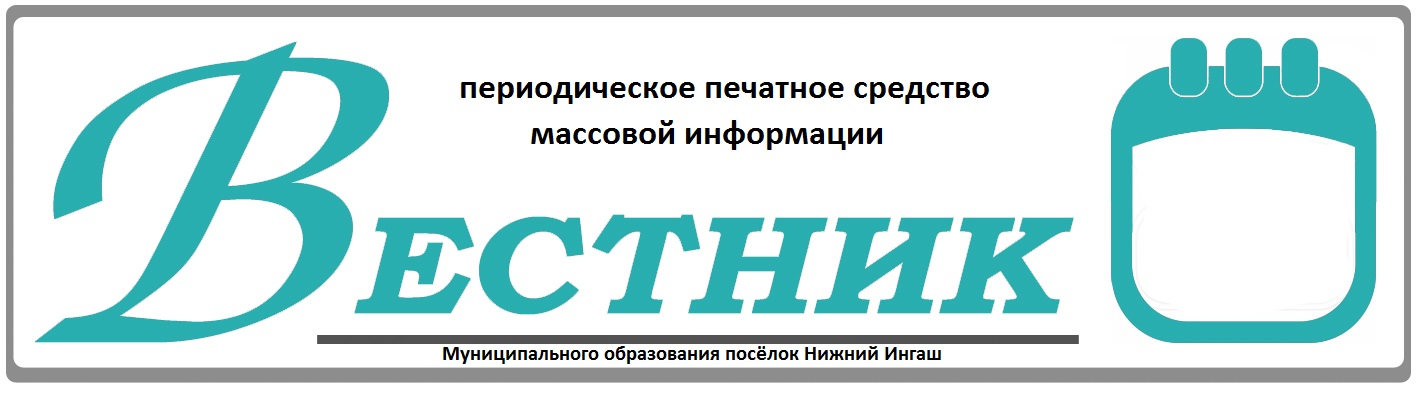 Официально________________________________                                                                     СОДЕРЖАНИЕ: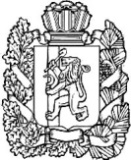 АДМИНИСТРАЦИЯ ПОСЕЛКА НИЖНИЙ ИНГАШНИЖНЕИНГАШСКОГО РАЙОНАКРАСНОЯРСКОГО КРАЯПОСТАНОВЛЕНИЕПОСТАНОВЛЕНИЕ06.04.2021 г.                                                пгт. Нижний Ингаш                                   №54Об отмене постановления администрации поселка Нижний Ингаш №177-а от 08.12.2020 г. «О внесении изменений и дополнений в постановление администрации поселка Нижний Ингаш Нижнеингашского района Красноярского края от 18.02.2015 №31 «Об утверждении схемы теплоснабжения поселка Нижний Ингаш Нижнеингашского района Красноярского края на период с 2015 по 2030 годы»1. Постановление администрации поселка Нижний Ингаш №177-а от 08.12.2020 г. «О внесении изменений и дополнений в постановление администрации поселка Нижний Ингаш Нижнеингашского района Красноярского края от 18.02.2015 №31 «Об утверждении схемы теплоснабжения поселка Нижний Ингаш Нижнеингашского района Красноярского края на период с 2015 по 2030 годы» отменить.2. Контроль за исполнением настоящего Постановления оставляю за собой.3. Опубликовать постановление в периодическом печатном средстве массовой информации «Вестник муниципального образования поселок Нижний Ингаш» и на официальном сайте муниципального образования (http://nizhni-ingash.ru/).4. Постановление вступает в силу со дня официального опубликования.Глава поселка Нижний Ингаш                                                            Б.И. ГузейУчредители:Нижнеингашский поселковый Совет депутатовАдминистрация поселка Нижний ИнгашНижнеингашского районаКрасноярского края663850 Красноярский край,Нижнеингашский район, пгт. Нижний Ингаш, ул. Ленина, 160   	                                                    Ответственный                                                                      за выпуск:                 Выходит                                     Фрицлер И.В.             1 раз в месяц           Распространение                             Телефон:               Бесплатно                               8 (39171) 22-4-18                  Тираж                                   8 (39171) 22-1-19           30 экземпляров                                 Факс:                                                               8 (39171) 21-3-10    1Постановление №54 от 06.04.2021 «Об отмене постановления администрации поселка Нижний Ингаш №177-а от 08.12.2020 г. «О внесении изменений и дополнений в постановление администрации поселка Нижний Ингаш Нижнеингашского района Красноярского края от 18.02.2015 №31 «Об утверждении схемы теплоснабжения поселка Нижний Ингаш Нижнеингашского района Красноярского края на период с 2015 по 2030 годы»1-2 стр.